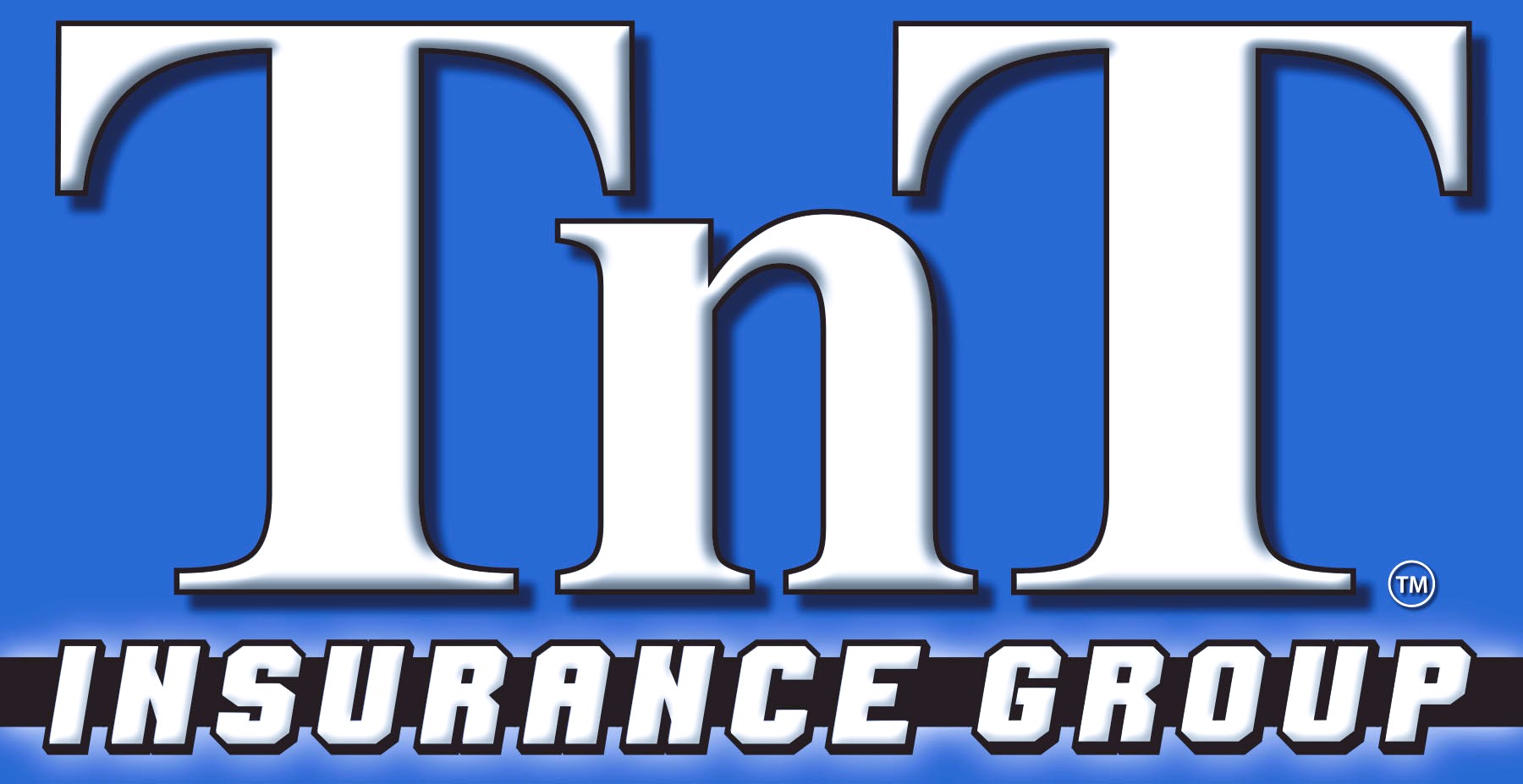 Boat Quote Info                                          TnT Insurance Group Inc.                452 W Ketchum Ave P.O. Box 177 Ketchum, OK  74349Office:  918-782-6595		TnTInsuranceGroupLLC.comTommy Pameticky, PrincipalAuto Insurance Quote:First NameLast NameAddress, City, State, ZipPhone NumberE-MailDate of BirthMarital StatusOwn or Rent HomeSouse NameSpouse Date of BirthSocial Security of Each applicantDriver License Number of Each ApplicantEducation level / levels?Occupation / occupations?Insurance Data:Uninsured/Under Ins/Med?  Y/NCurrent Boat CarrierCurrent Premium andExpiration DateLiability Limits and DeductiblesClaims or violations past 5 years?Boat Data:Year?  (Boat & Motor)Make and Model (Boat & Motor)Serial #  (Boat & Motor)Latest SurveyHorsepowerNumber of MotorsModified motor / motors?Hull & contents coverage desiredTop SpeedLay up duration and locationLien Holder?Additional Data:Safety classes?Tow Boat US Member?Frequency of use?Years boating experience?Previous boats owned1?Previous boats owned 2?Occupation / Occupations?Education level / levels?Mailing address if different?